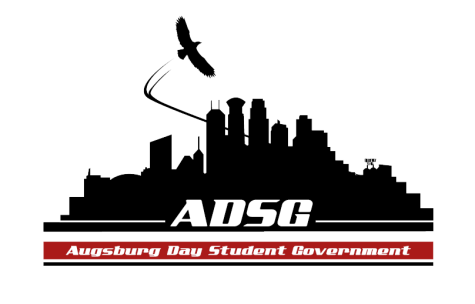 Augsburg Day Student Government MinutesMarch 5th, 2014
Marshall Room 6:15 PMDay Student Government members present: Executive board: Riley Hunter, Ibrahim Al-Hajiby, Lobar Tursunova, Brad St. Aubin, Duina Hernandez, Amber Nguyen, Michael Fetting, Dua SalehSenate: Nancy Lor, Mohamed Safi, Julia Laden, Lyle Nyberg, Nicole Krenz, Elise Hinderliter, Thomas Kukowski, Vincent Henry, Koal Williams, Reies Romero,Vision Bagonza, Cristian Baca, Hannah Thiry, Dan Medin, Michael LeRoy, Amineh Safi, Bram Oosterlee, Tyler EllefsonDay Student Government members absent: Ahmed Musallam Guests: Michael Grewe, Banna Kidane, Amanda Scherer and Denis, Ann GarveyCall to OrderRoll Call – name-position- preferred pronouns?Share Puppy – Cristian  DuinaAdoption of the AgendaSoapboxAmanda Scherer (Grant Associate-Institutional Advancement: Day at the Capitol Update) April 3rd, very important to attend for the state grant programWhat will be at the training? It will happen in advance, packet of information, we did a video of what to expect and how to do it. Unfortunately there are no state grants provided for international students. Approval of Previous MinutesUnfinished BusinessNew BusinessAnnouncementsPresident:Please speak up, it’s hard to hear some of youBrief exec check-in after this meetingIf you are tabling, please distribute day at the capitol materialVice President: Election campaign should not intervene with other activities that you are involved inDoing research in the Drones field, people of any faith can participate, hoping that it will be a larger campaign, join me on March 14th in the Augsburg Room at 6:30pmFinance Committee:Chartered Fund - $5258Augsburg against gender violence grant request – guest speaker – Carlos Gomez - $2500 – Amber moves to approve the request, the motion has been approved 16 in favor, 2 opposed, 0 abstainedStudents Concerns Committee:95 Theses process is going amazing! Good exposure on campus, thank you to everyone who committed to this project. Friday at 2 pm we are all be nailing the thesis at the President’s door. PR Committee:Billboard: showing our profiles, with pictures hopefully Tabling for day at the capitolElections Committee: - noneConstitution Committee: - noneChartering and Commissioning Committee:SISTERS FOR SUCCESSThe motion is to charter this group, the motion has been approved  16 in favor,  0 opposed, 2 abstainedAUGSBURG COLLEGE WOMEN IN COMPUTINGThe motion is to charter this group,Lyle makes a motion to refer to the committee, Hannah seconded, the motion has been approved, 16 in favor, 0 opposed, 2 abstainedSenators: Reies – save the kids radio, women in hip-hop, and Riley, nice haircut!Cristian – thanks everyone who tuned in to the debate last nightMichael – 8pm in Marshall room, appealing and hearing Ibrahim – our meeting next meeting will hopefully end at 7pmLyle – Focus group went really well, it’s good that it’s mandatoryNancy – good luck to everyone who is running for the senate Cristian – SRJ workshop next MondayExecutive Board:Brad – each exec board member has to do a brief  about their position ( 1-2pages) End of year celebration – some sort of restaurant? Email suggestions – some locations that we could use light railAmber – movie night - Frozen – march 27thDuina – come to our Drag Show, this is a positive campaign, all members should stick to morals and ethicsDua - March 10th Save the Kids General Meeting in the Auggies Nest. Advisers:Only 5 meetings left, can you believe that?Elections are on Monday thru ThursdayASAC is accepting applications for their new boardOur meeting next week needs to be done by 7:15 pmAdjournment – 7:24pm